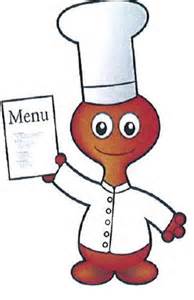 MenusCantineSt Didier En Donjon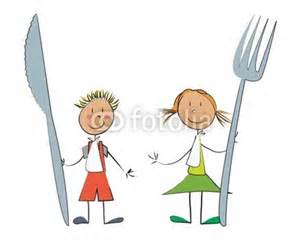 Semaine du 6 au 10 janvier 2020Semaine du 13 au 17 janvier 2020MenusCantineSt Didier En DonjonSemaine du 20 au 24 janvier 2020Semaine du 27 au 31 janvier 2020MenusCantineSt Didier En DonjonSemaine du 3 au 7 février 2020Lundi Velouté de légumesTartiflette FromageChoux à la crème      MardiSalade verteLasagnes fromage-épinardsCompote Gâteau sec        Jeudi Vendredi Carottes rappéesSauté de dindeHaricots beurre persillésFromage Galette des RoisMaquereau à la moutardeNuggets de pouletPoêlé de légumes Flamby Lundi Soupe aux chouxBraiséCarottesFromage Gâteau au yaourt                                    MardiEndives – Noix & dés de fromageOmelette aux nouillesFromageFruit de saisonJeudi Vendredi Feuilleté au fromageSteak hachéFritesFromageCompote                Quiche au poissonEscalope de dinde à la crèmeChampignons persillés Yaourt aromatisé Lundi Céleri rémouladeEscalope de porcPetit poisRiz au lait  MardiTabouléPizza mozza courgette champignonFromageFruit de saison             Jeudi Vendredi Crêpe au fromageTomates farciesEblyFromage blanc & confiture        Soupe de potiron - croutonsFilet de saumon aux herbesPurée  Salade de fruits frais                Lundi Nems Riz cantonnaisFromageAnanas          MardiSoupe de légumesHachis Parmentier végétarien Yaourt nature Mousse au chocolat Jeudi Vendredi Salade – Maïs Raviolis en gratin  FromageCrumble aux pommesSalade de lentillesPoisson pané – citronHaricots platsFromageFruit de saisonLundi Râpé de chou rouge aux pommesEscalope de veauPomme de terre rissolées Flan pâtissier MardiSalade de pois chichesQuiche aux légumesSalade verteYaourt Fruit de saison             Jeudi Vendredi Salade de pâtesFilet de poisson sauce anethCarotte vapeurFromageCrêpe au sucre        Pizza au fromagePilon de pouletChou-fleur au beurreFromageFruit de saison           